Ficha 2ª revolución industrial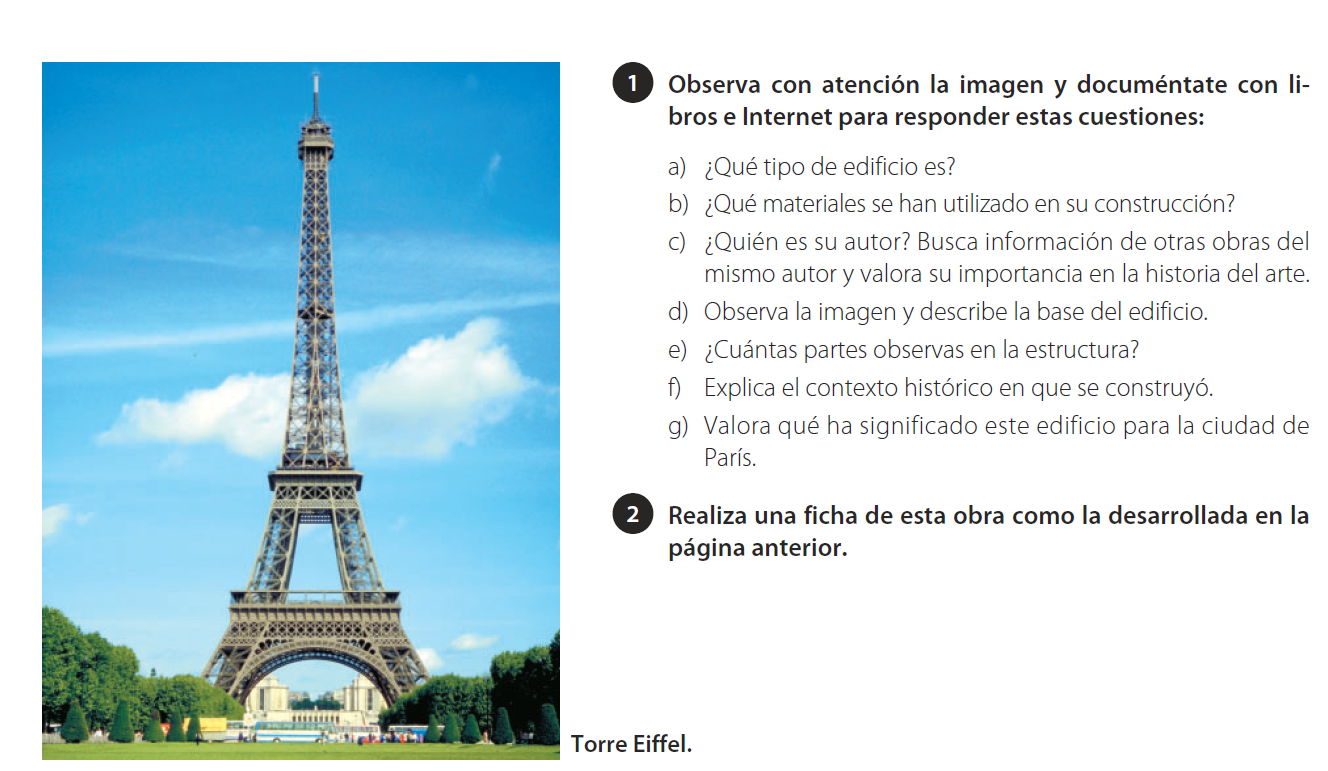 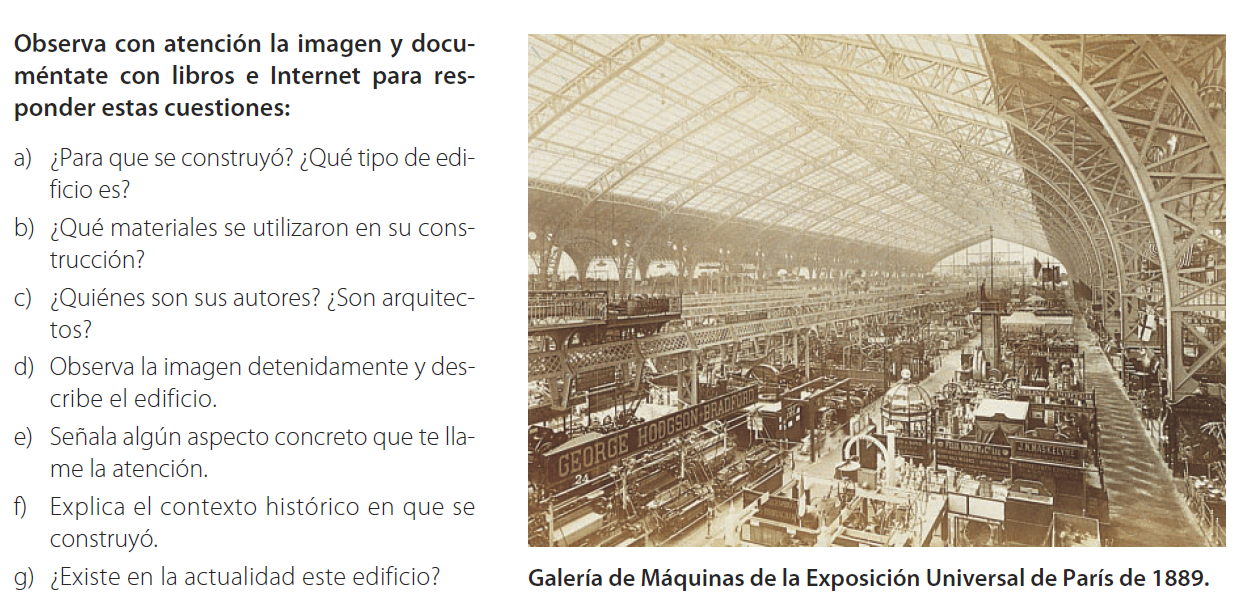 Comentario de texto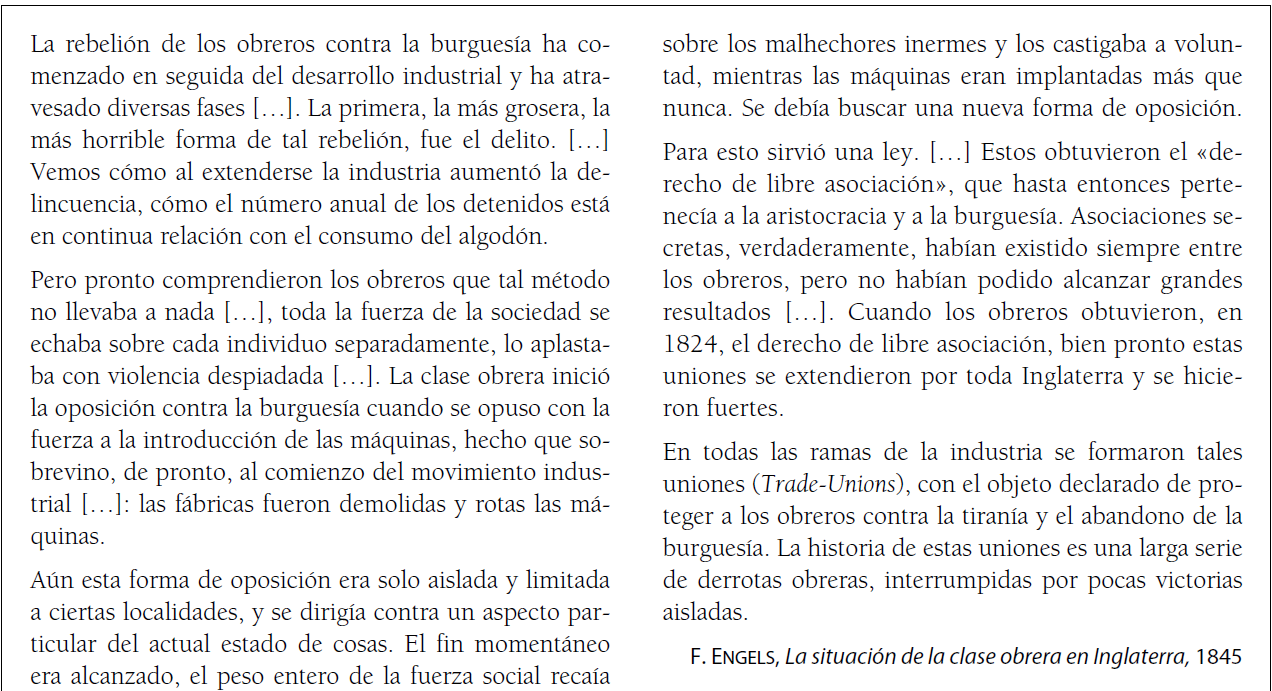 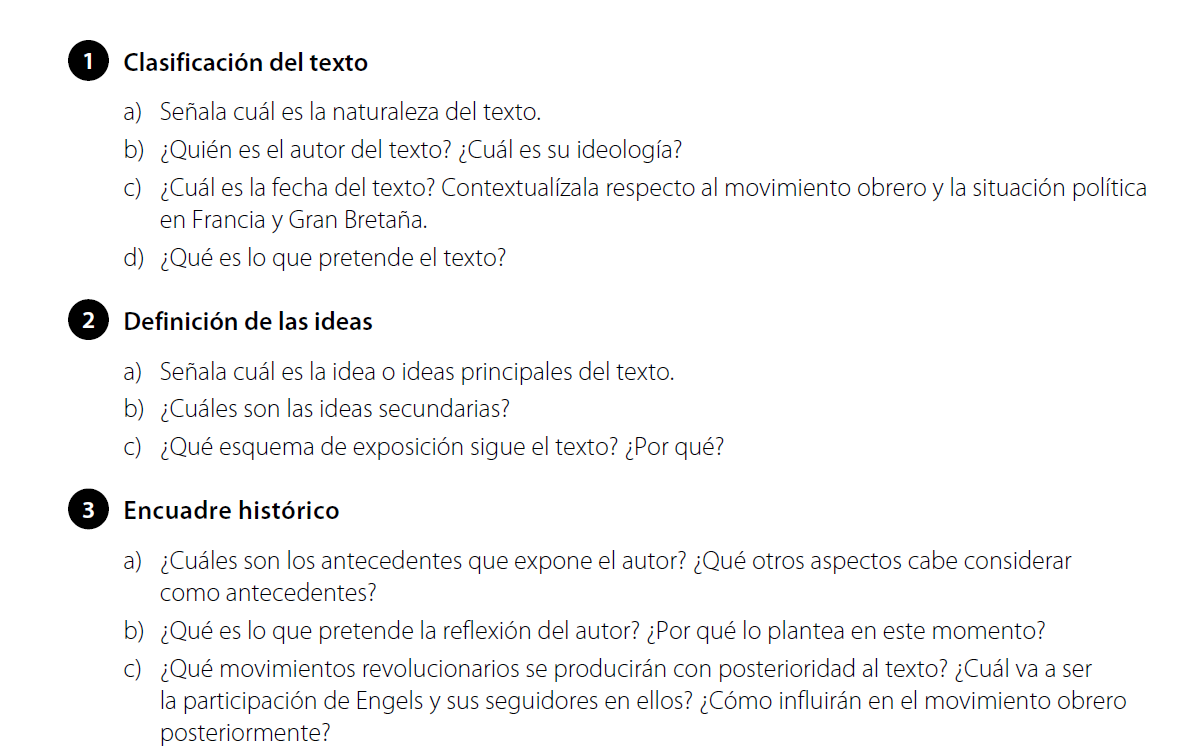 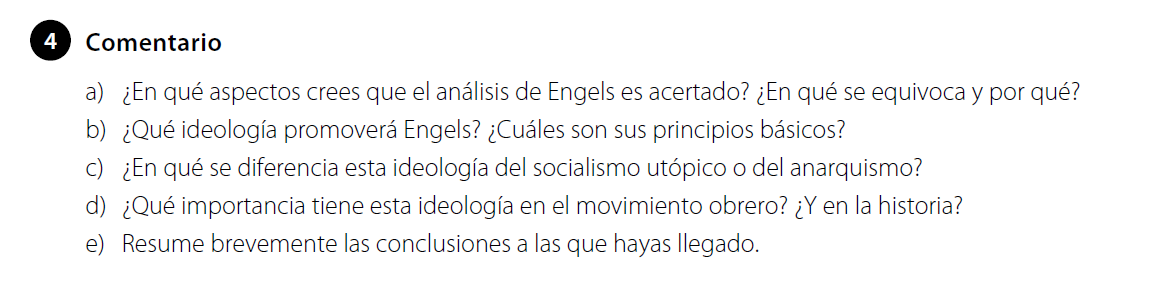 REFLEXIONA:Las concentraciones de empresas, en algunos casos, pueden llevar a la formación de monopolios. ¿Qué problemas puede plantear un monopolio para los consumidores? ¿Siguen existiendo monopolios actualmente? Cita alguna. ¿Son privados o pertenecen al Estado? ¿Crees que da igual que sean del Estado o privados? Razona tu respuesta.LIBRECAMBISMO Y proteccionismo. ¿Cuál crees que es la postura más aceptada en la actualidad por los políticos y los economistas occidentales? ¿Con qué postura estás más de acuerdo? ¿Por qué?Explica lo que es un trust, un cartel y un consorcio. Pon un ejemplo de cada.¿Cuál es la causa de la concentración de empresas?